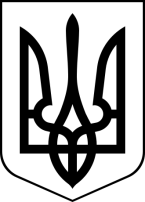 БРОСКІВСЬКИЙ ЗАКЛАД  ЗАГАЛЬНОЇ СЕРЕДНЬОЇ ОСВІТИСАФ'ЯНІВСЬКОЇ СІЛЬСЬКОЇ РАДИІЗМАЇЛЬСЬКОГО РАЙОНУ ОДЕСЬКОЇ ОБЛАСТІНАКАЗ10.10.2022 р.                                                                                             № 129/ОПро підсумки проведеннятижня інформатики       Згідно річного плану роботи Бросківського закладу з 3жовтня по 7 жовтня 2022року пройшов тиждень інформатики. Включення предметного тижня інформатики в навчальний процес, дозволяє вирішити ряд педагогічних завдань, що стоять перед закладом: насичення інноваційного змісту освіти засобами дослідницької діяльності, організована робота учнів у команді, що дозволяє готувати дітей до життя в умовах розвитку інформаційного суспільства. Вчителі інформатики, Степаненко Оксана Миколаївна та Садко Кристина Миколаївна, розробили програму заходів (додаток).       Метою заходів було створити умови для підвищення мотивації до вивчення шкільного предмета – інформатика, сприяти формуванню інформаційної культури, логічного мислення, колективної творчої активності; розвивати пам'ять, уважність, швидкість реакції в неординарних ситуаціях пошуку варіантів відповіді.       Тиждень інформатики розпочався з демонстрування відеореклами про розвиток комп’ютерної техніки та анонсування заходів, запланованих на тиждень, у вигляді мультфільму. Протягом тижня біля кабінетів інформатики учні мали змогу взяти участь у конкурсі «Інфіки» (розгадування японського кросворду, ребусів), ознайомитися із виставкою газет «У світі інформатики» та малюнків «Художники».       Заходи, що були проведені протягом  тижня були різноманітними та цікавими. Діти здобули досвід з пошуку інформації, її опрацювання.         Закінчився тиждень підведенням підсумків, а саме нагородженням переможців та активних учасників вищезазначених конкурсів.Виходячи з вищезазначеного,Н А К А З У Ю:Відзначити  роботу  вчителів інформатики: САДКО К.М., СТЕПАНЕНКО О.М. за організацію та проведення тижня інформатики.Відзначити плідну роботу наступних учнів: Булгару О.(2-Бкл.), Кожухар І.(3-А кл.), Кедік П.(3-Б кл.), Василіцька Є.(4-А кл.), Федченко М.(4-Б кл.), Лепський Р., Діденко С.(5-Акл.), Ухаркін І.(5-Б кл.), Єрохтенко А., Кульбачук М., Котович М.(6-А кл.), Кожухар Е., Галач М., Волканова А. (6-Бкл.), Кулик О., Догару О.(7-Акл.), Арпентьєва Д., Бочарников Д.(7-Б кл.), Порумб А.(8-Акл.), Малахов О.(8-Б кл.), Гончаров М., Вербенко М.(9-А кл.), Кириченко А., Чернобай В.(9-Б кл.), Михальченко Л., Комарницький М.(10кл.), Гончарова Т., Станчев М., Авраменко М.(11 кл.).Продовжити вчителям інформатики Садко К.М., Степаненко О.М. розвивати творчі здібності  обдарованих дітей.Контроль за виконанням цього  наказу покласти на заступника директора з навчально-виховної  роботи  ЛЕПСЬКУ  Н.І.Директор                                                                         Алла ВОДЗЯНОВСЬКАз наказом ознайомлені:Лепська Н.І. Садко К. М.Степаненко О. М.Додаток Заходи до тижня інформатикиДата проведенняЗахід, учасники03.10Відкриття тижня інформатики. Оголошення програми вчителями інформатики на уроках. Знайомство із заходамиКонкурс малюнків «Фігурний малюнок» (2-4класи).Конкурс комп’ютерних презентацій «Пристрої введення та виведення ПК» (4-7класи). 04.10Конкурс малюнків у програмі Paint та інші векторні редактори «Художники» (4-6 класи).05.10Чемпіонат «Володар клавіатури» (2-4 класи).Подорож до королівства цікавої інформатики (2 класи)Змагання «Надійний користувач «Сходинок»» (3 класи)06.10Конкурс «Найпопулярніша сучасна електроніка в діаграмах та графіках» (8-11 класи)Інтелектуальна вікторина (7-11 класи)Змагання «Надійний користувач «Сходинок»» (4 класи)Конкурс «Бобер»07.10«3Д - Творець» (9-10 класи)Підведення підсумків тижня інформатики. Нагородження призерів